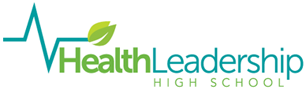 Board Meeting MinutesDecember 18, 2019 5:30 pm
1900 Randolph Rd. SE Albuquerque, New Mexico 87106 Conference Line: (515) 606-5114Opening BusinessCall to OrderRoll CallBoard President: Adriann Barboa --in attendanceBoard Member: Abuko Estrada --on phoneBoard Member: Teri Hogan - AbsentBoard Member: Dr. Arthur Kaufman -- Arrived 5:46pmBoard Member: Dr. Alex Rankin --on phoneVote to approve Agenda. Abuko moved alex 2nd  Vote to approve minutes from 11-26-19   Abuko moves to approve Adrianne 2ndPublic CommentTony Monfiletto: Community of Practice Overview. Graduation pathway work. Mr. Monfiletto reports that this pathway will be based on senior capstone. This will demonstrate readiness for graduation. This process to support student success needs to get into law. FFE as the HUB of the network is going to bring in the network schools and other charter schools to be involved in the discussion.  This will support the school to move away from standardized testing and have the authentic work done at the schools to be recognized. We have an opportunity to be a part of influence in state policy. Conference will be held January 10th. Youth are invited to attend. Mr. Monfiletto mentioned that there is a blog on teaching and learning with the details of this work on the website: futurefocusededucation.orgMr. Monfiletto reported that a board member is needed from HLHS to participate in FFE Board. Adriann made the connection that Dr. Kaufman has been working on to establish different graduation pathways and there may be convergence in this work.Action ItemsBully PolicyDr. Kaufman asked about cyber bullying that may occur outside of school. Student support makes sure to support family to know what is happening to gain family support to address the problem when the student is out of school.Abuko asked if the program in the school has to be defined before approval. Leticia reported that the priority is that we report to the state.Dr. Kaufman moved to approve Adriann 2nd motion carriedChildren’s Internet Protection Act PolicyNo questions regarding this policy. Abuko moved to approve Dr. Kaufman 2nd motion carriedPer Pupil ExpenditureInformation regarding state and local expenditures per student. Dr. Kaufman asked if this is the same amount at every school. Amber Hillis was able to explain the multiplier that applies to the funding. Also depends on nationally board-certified teachersLegal Services – Contract with InAccord, P.C.Abuko reviewed the contract and all good. Question was posed by Adriann regarding the contract with previous Legal support. Mr. Dan Hill reports that we will need to notify Fox and Matthews that we will no longer be using their services for the remainder of the year. Dan reported that he is a former teacher and was a board member on ACE leadership HS Board. Was the general council in PED and has knowledge of education law. Represents ACE leadership and understands the model. Mr. Hill works with Daniel Ivy-Soto. They work off of a flat rate model rather than hourly. Mr. Hill explained that this is a better method in use of service to act as a partner and council rather than calling when there is a problem. They will work with the school to problem solve and support. Mr. Hill reported that they are committed to the school and want to work with HLHS.Adriann is requesting an analysis of the policies in place and what is needed. Mr. Hill said that he would do this and make sure that legislative changes will be adhered to in the school. Adrainn is requesting that Legal support will provide what is needed for policies that require board approval. Mr. Hill agrees and reports that he will be proactive in supporting the school about policies and what is needed.Board agrees to move forward with the contract with InAccord. HLHS will determine status of current contract with Matthews and Fox and report back to board. Abuko requests that this be determined before moving forward with the signed contract.BARsAmber reports that there are 4 bars that will need to be approved. 27109 BAR Explained the percentage of funding that will be applied to spend for materials that will directly apply to student use.Go Bonds Library: this year we received 3,618 to purchase books, tables, chairs and shelvesBAR 10 SB9 local: 1% toward tax collection costs and the rest toward lease to purchase. BAR HB33: 1% on county tax and rest on lease to purchaseMotion to approve BARs: Adriann move to approve BARs, Alex 2nd motion carriedPayroll & Accounts Payable Payment Vouchers –Reviewed at finance committee (approval at January GC)Financial Statement Reports – Reviewed at finance committee (approval at January GC)Information Graduation Pathway work with PEDThis report was completed in public comment by Tony MonfilettoExecutive Director – Equity CouncilLeticia reported out that staff teacher Younhee B. will be leaving as she has chosen to resign from the position. Equity council report: explained the document that is submitted to the website. Discussed that we will be needing to have a board member on the committee. Director of Community Engagement- Unable to be in attendanceDirector of Student SupportVelinda Pearson provided an update regarding status of student support. Ms. Pearson reported to the Board that she has made the decision to resign from her position. Ms. Pearson feels that it is not the right fit for her as a school administrator. Ms. Pearson indicated that she wanted to make sure that the work fits and she did not want to stand in the way of the progress. Ms. Pearson mentioned that she enjoys working with the staff and students. Leticia reported that closure with students was handled well and in a supportive way.Ms. Pearson reported out that the DAP has been complete, and the work was a success. Our Social Work practicum student, Kayde Solomakos was a huge help to the success of this assessment. Adriann reported that she was very excited about her leadership and is sad that Ms. Pearson will be leaving.The Board is requesting that an exit interview be complete. Ms. Pearson will send to Adriann and can be discussed at next board meeting if needed.Adriann requested information of next steps. Leticia indicated that the school will be posting for the position in the paper, Indeed and Facebook.Director of Curriculum, Instruction and Assessment- unable to attendLeticia reported out on behalf of Amber Reno: 2nd walkthroughs are complete domain 1 evaluation is completeNew teacher on-boarding for night school  Closing BusinessAnnouncementsNo announcementsNext Scheduled Meeting Will be meeting   January 29, 2019Adjournment:  move to adjourn by Abuko, Adriann 2nd motion carried to adjourn at 7:00pm